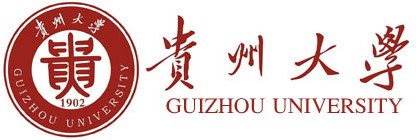 药学院气体钢瓶使用台账实验室名称：                     负  责  人：                     楼宇及房间号：                    钢瓶使用记录气体名称：气体名称：气体名称：气体名称：气体名称：气体名称：序号使用起始时间使用结束时间用途使用人钢瓶情况